В целях определения объектов (предприятий, учреждений, организаций) для отбывания осужденными наказания в виде обязательных и исправительных работ, на основании письма Березовского межмуниципального филиала (г. Сосновоборск) ФКУ УИИ ГУФСИН России по Красноярскому краю от 17.10.2023 №24/ТО78/9/1-3408, в соответствии с ч.1 ст. 50 Уголовного кодекса Российской Федерации, статей 39 Уголовно-исполнительного кодекса Российской Федерации, руководствуясь ст. ст. 26, 38 Устава города Сосновоборска Красноярского края,ПОСТАНОВЛЯЮ:Внести в постановление администрации города Сосновоборска от 11.07.2023 № 926 «Об определении перечня видов обязательных работ и объектов (предприятий, учреждений, организаций) для исполнения уголовного наказания в виде исправительных и обязательных работ осужденными и в виде обязательных работ лицам, которым назначено административное наказание» следующие изменения: приложение 3 к постановлению дополнить строкой: Постановление вступает в силу в день, следующий за днем его официального опубликования в городской газете «Рабочий». Контроль за исполнением настоящего постановления оставляю за собой.Глава города Сосновоборска                                                         А.С. Кудрявцев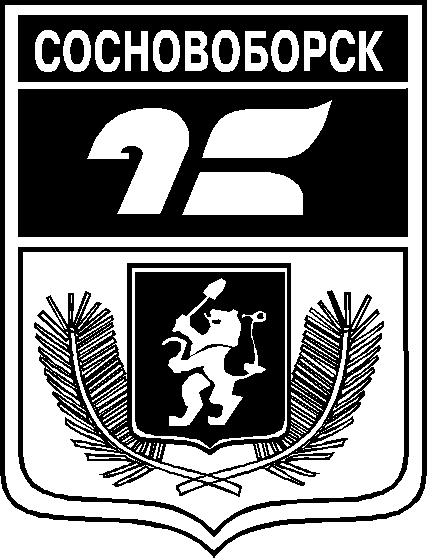 АДМИНИСТРАЦИЯ ГОРОДА СОСНОВОБОРСКАПОСТАНОВЛЕНИЕПРОЕКТ __________2023                                                                                                             №_____АДМИНИСТРАЦИЯ ГОРОДА СОСНОВОБОРСКАПОСТАНОВЛЕНИЕПРОЕКТ __________2023                                                                                                             №_____О внесении изменений в постановление администрации города Сосновоборска от 11.07.2023 № 926 «Об определении перечня видов обязательных работ и объектов (предприятий, учреждений, организаций) для исполнения уголовного наказания в виде исправительных и обязательных работ осужденными и в виде обязательных работ лицам, которым назначено административное наказание»№п/пНаименование организацииКоличество рабочих мест7ООО «СЗМК» с 17.10.20231